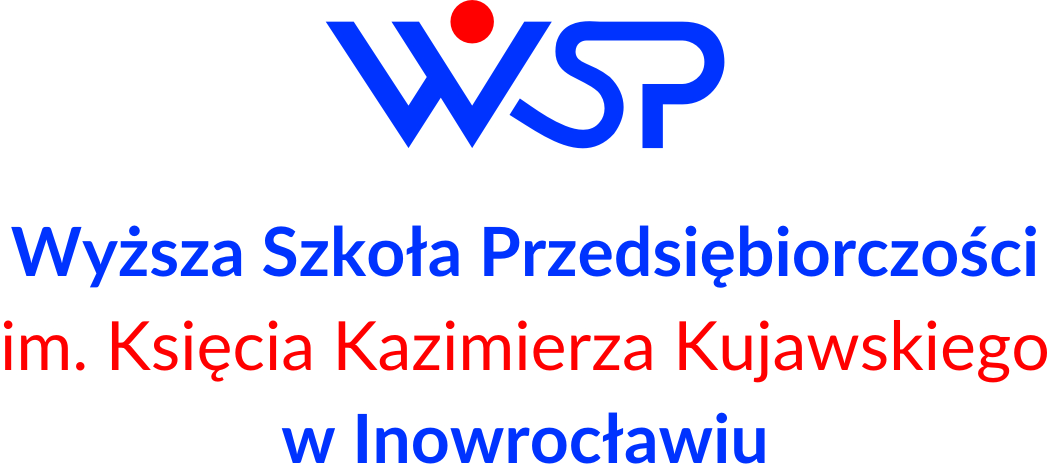 WYŻSZA SZKOŁA PRZEDSIĘBIORCZOŚCIIM. KS. KAZIMIERZA KUJAWSKIEGO 
W INOWROCŁAWIUWYŻSZA SZKOŁA PRZEDSIĘBIORCZOŚCIIM. KS. KAZIMIERZA KUJAWSKIEGO 
W INOWROCŁAWIUWYŻSZA SZKOŁA PRZEDSIĘBIORCZOŚCIIM. KS. KAZIMIERZA KUJAWSKIEGO 
W INOWROCŁAWIUWYŻSZA SZKOŁA PRZEDSIĘBIORCZOŚCIIM. KS. KAZIMIERZA KUJAWSKIEGO 
W INOWROCŁAWIUWYŻSZA SZKOŁA PRZEDSIĘBIORCZOŚCIIM. KS. KAZIMIERZA KUJAWSKIEGO 
W INOWROCŁAWIUKARTA PRZEDMIOTU2023 - 2026KARTA PRZEDMIOTU2023 - 2026KARTA PRZEDMIOTU2023 - 2026KARTA PRZEDMIOTU2023 - 2026KARTA PRZEDMIOTU2023 - 2026KARTA PRZEDMIOTU2023 - 2026KARTA PRZEDMIOTU2023 - 2026KARTA PRZEDMIOTU2023 - 2026KARTA PRZEDMIOTU2023 - 2026KARTA PRZEDMIOTU2023 - 2026Kod przedmiotuKod przedmiotuKod przedmiotuALP_105ALP_105ALP_105ALP_105ALP_105ALP_105ALP_105Nazwa przedmiotuNazwa przedmiotuNazwa przedmiotuWSTĘP DO SOCJOLOGIIWSTĘP DO SOCJOLOGIIWSTĘP DO SOCJOLOGIIWSTĘP DO SOCJOLOGIIWSTĘP DO SOCJOLOGIIWSTĘP DO SOCJOLOGIIWSTĘP DO SOCJOLOGIIUSYTUOWANIE PRZEDMIOTU W SYSTEMIE STUDIÓWUSYTUOWANIE PRZEDMIOTU W SYSTEMIE STUDIÓWUSYTUOWANIE PRZEDMIOTU W SYSTEMIE STUDIÓWUSYTUOWANIE PRZEDMIOTU W SYSTEMIE STUDIÓWUSYTUOWANIE PRZEDMIOTU W SYSTEMIE STUDIÓWUSYTUOWANIE PRZEDMIOTU W SYSTEMIE STUDIÓWUSYTUOWANIE PRZEDMIOTU W SYSTEMIE STUDIÓWUSYTUOWANIE PRZEDMIOTU W SYSTEMIE STUDIÓWUSYTUOWANIE PRZEDMIOTU W SYSTEMIE STUDIÓWUSYTUOWANIE PRZEDMIOTU W SYSTEMIE STUDIÓWKierunek studiówKierunek studiówKierunek studiówAdministracjaAdministracjaAdministracjaAdministracjaAdministracjaAdministracjaAdministracjaForma studiówForma studiówForma studiówniestacjonarneniestacjonarneniestacjonarneniestacjonarneniestacjonarneniestacjonarneniestacjonarnePoziom studiówPoziom studiówPoziom studiówpierwszego stopnia/licencjackiepierwszego stopnia/licencjackiepierwszego stopnia/licencjackiepierwszego stopnia/licencjackiepierwszego stopnia/licencjackiepierwszego stopnia/licencjackiepierwszego stopnia/licencjackieProfil studiówProfil studiówProfil studiówpraktycznypraktycznypraktycznypraktycznypraktycznypraktycznypraktycznyDziedzina nauki/ dyscyplina naukowaDziedzina nauki/ dyscyplina naukowaDziedzina nauki/ dyscyplina naukowadziedzina nauk społecznych/ dyscyplina naukowa: nauki prawne,  nauki o polityce i administracjidziedzina nauk społecznych/ dyscyplina naukowa: nauki prawne,  nauki o polityce i administracjidziedzina nauk społecznych/ dyscyplina naukowa: nauki prawne,  nauki o polityce i administracjidziedzina nauk społecznych/ dyscyplina naukowa: nauki prawne,  nauki o polityce i administracjidziedzina nauk społecznych/ dyscyplina naukowa: nauki prawne,  nauki o polityce i administracjidziedzina nauk społecznych/ dyscyplina naukowa: nauki prawne,  nauki o polityce i administracjidziedzina nauk społecznych/ dyscyplina naukowa: nauki prawne,  nauki o polityce i administracjiJednostka prowadzącaJednostka prowadzącaJednostka prowadzącaWyższa Szkoła Przedsiębiorczości 
im. Księcia Kazimierza Kujawskiego w InowrocławiuWyższa Szkoła Przedsiębiorczości 
im. Księcia Kazimierza Kujawskiego w InowrocławiuWyższa Szkoła Przedsiębiorczości 
im. Księcia Kazimierza Kujawskiego w InowrocławiuWyższa Szkoła Przedsiębiorczości 
im. Księcia Kazimierza Kujawskiego w InowrocławiuWyższa Szkoła Przedsiębiorczości 
im. Księcia Kazimierza Kujawskiego w InowrocławiuWyższa Szkoła Przedsiębiorczości 
im. Księcia Kazimierza Kujawskiego w InowrocławiuWyższa Szkoła Przedsiębiorczości 
im. Księcia Kazimierza Kujawskiego w InowrocławiuOsoby prowadząceOsoby prowadząceOsoby prowadząceOGÓLNA CHARAKTERYSTYKA PRZEDMIOTUOGÓLNA CHARAKTERYSTYKA PRZEDMIOTUOGÓLNA CHARAKTERYSTYKA PRZEDMIOTUOGÓLNA CHARAKTERYSTYKA PRZEDMIOTUOGÓLNA CHARAKTERYSTYKA PRZEDMIOTUOGÓLNA CHARAKTERYSTYKA PRZEDMIOTUOGÓLNA CHARAKTERYSTYKA PRZEDMIOTUOGÓLNA CHARAKTERYSTYKA PRZEDMIOTUOGÓLNA CHARAKTERYSTYKA PRZEDMIOTUOGÓLNA CHARAKTERYSTYKA PRZEDMIOTUStatus przedmiotuStatus przedmiotuStatus przedmiotuobowiązkowyobowiązkowyobowiązkowyobowiązkowyobowiązkowyobowiązkowyobowiązkowyPrzynależność do modułuPrzynależność do modułuPrzynależność do modułumoduł podstawowymoduł podstawowymoduł podstawowymoduł podstawowymoduł podstawowymoduł podstawowymoduł podstawowyJęzyk wykładowyJęzyk wykładowyJęzyk wykładowypolskipolskipolskipolskipolskipolskipolskiSemestry, na których realizowany jest przedmiotSemestry, na których realizowany jest przedmiotSemestry, na których realizowany jest przedmiotpierwszypierwszypierwszypierwszypierwszypierwszypierwszyWymagania wstępneWymagania wstępneWymagania wstępne---------------------FORMY, SPOSOBY I METODY PROWADZENIA ZAJĘĆFORMY, SPOSOBY I METODY PROWADZENIA ZAJĘĆFORMY, SPOSOBY I METODY PROWADZENIA ZAJĘĆFORMY, SPOSOBY I METODY PROWADZENIA ZAJĘĆFORMY, SPOSOBY I METODY PROWADZENIA ZAJĘĆFORMY, SPOSOBY I METODY PROWADZENIA ZAJĘĆFORMY, SPOSOBY I METODY PROWADZENIA ZAJĘĆFORMY, SPOSOBY I METODY PROWADZENIA ZAJĘĆFORMY, SPOSOBY I METODY PROWADZENIA ZAJĘĆFORMY, SPOSOBY I METODY PROWADZENIA ZAJĘĆstudia niestacjonarnestudia niestacjonarnestudia niestacjonarnestudia niestacjonarnestudia niestacjonarnestudia niestacjonarnestudia niestacjonarnestudia niestacjonarnestudia niestacjonarnestudia niestacjonarneFormy zajęćwykładćwiczeniaćwiczeniaseminariumlaboratoriumprojekt/
prezentacjapraktykasamokształcenieECTSLiczba godz.688––––362Forma realizacji zajęćForma realizacji zajęćForma realizacji zajęćwykład, ćwiczeniawykład, ćwiczeniawykład, ćwiczeniawykład, ćwiczeniawykład, ćwiczeniawykład, ćwiczeniawykład, ćwiczeniaSposób zaliczenia zajęćSposób zaliczenia zajęćSposób zaliczenia zajęćwykład: zaliczenie na ocenę w formie kolokwium pisemnegoćwiczenia: kolokwium pisemne z zadaniami, pytaniamiopisowymi i problemowymi (70%)wypowiedź ustna podczas zajęć (30%)wykład: zaliczenie na ocenę w formie kolokwium pisemnegoćwiczenia: kolokwium pisemne z zadaniami, pytaniamiopisowymi i problemowymi (70%)wypowiedź ustna podczas zajęć (30%)wykład: zaliczenie na ocenę w formie kolokwium pisemnegoćwiczenia: kolokwium pisemne z zadaniami, pytaniamiopisowymi i problemowymi (70%)wypowiedź ustna podczas zajęć (30%)wykład: zaliczenie na ocenę w formie kolokwium pisemnegoćwiczenia: kolokwium pisemne z zadaniami, pytaniamiopisowymi i problemowymi (70%)wypowiedź ustna podczas zajęć (30%)wykład: zaliczenie na ocenę w formie kolokwium pisemnegoćwiczenia: kolokwium pisemne z zadaniami, pytaniamiopisowymi i problemowymi (70%)wypowiedź ustna podczas zajęć (30%)wykład: zaliczenie na ocenę w formie kolokwium pisemnegoćwiczenia: kolokwium pisemne z zadaniami, pytaniamiopisowymi i problemowymi (70%)wypowiedź ustna podczas zajęć (30%)wykład: zaliczenie na ocenę w formie kolokwium pisemnegoćwiczenia: kolokwium pisemne z zadaniami, pytaniamiopisowymi i problemowymi (70%)wypowiedź ustna podczas zajęć (30%)Metody dydaktyczneMetody dydaktyczneMetody dydaktyczneWykład problemowy, informacyjnyĆwiczenia -  Praca w grupach, dyskusja, prezentacja multimedialnaWykład problemowy, informacyjnyĆwiczenia -  Praca w grupach, dyskusja, prezentacja multimedialnaWykład problemowy, informacyjnyĆwiczenia -  Praca w grupach, dyskusja, prezentacja multimedialnaWykład problemowy, informacyjnyĆwiczenia -  Praca w grupach, dyskusja, prezentacja multimedialnaWykład problemowy, informacyjnyĆwiczenia -  Praca w grupach, dyskusja, prezentacja multimedialnaWykład problemowy, informacyjnyĆwiczenia -  Praca w grupach, dyskusja, prezentacja multimedialnaWykład problemowy, informacyjnyĆwiczenia -  Praca w grupach, dyskusja, prezentacja multimedialnaWYKAZ LITERATURYWYKAZ LITERATURYWYKAZ LITERATURYWYKAZ LITERATURYWYKAZ LITERATURYWYKAZ LITERATURYWYKAZ LITERATURYWYKAZ LITERATURYWYKAZ LITERATURYWYKAZ LITERATURYPodstawowaPodstawowaPodstawowaBukraba-Rylska I., Socjologia. Pytania podstawowe, Warszawa 2021.Giddens A., Socjologia, 2021.Bukraba-Rylska I., Socjologia. Pytania podstawowe, Warszawa 2021.Giddens A., Socjologia, 2021.Bukraba-Rylska I., Socjologia. Pytania podstawowe, Warszawa 2021.Giddens A., Socjologia, 2021.Bukraba-Rylska I., Socjologia. Pytania podstawowe, Warszawa 2021.Giddens A., Socjologia, 2021.Bukraba-Rylska I., Socjologia. Pytania podstawowe, Warszawa 2021.Giddens A., Socjologia, 2021.Bukraba-Rylska I., Socjologia. Pytania podstawowe, Warszawa 2021.Giddens A., Socjologia, 2021.Bukraba-Rylska I., Socjologia. Pytania podstawowe, Warszawa 2021.Giddens A., Socjologia, 2021.UzupełniającaUzupełniającaUzupełniającaSztompka P., Socjologia. Wykłady o społeczeństwie, 2021.Szacka B., Wprowadzenie do socjologii, 2008.Sztompka P., Socjologia. Wykłady o społeczeństwie, 2021.Szacka B., Wprowadzenie do socjologii, 2008.Sztompka P., Socjologia. Wykłady o społeczeństwie, 2021.Szacka B., Wprowadzenie do socjologii, 2008.Sztompka P., Socjologia. Wykłady o społeczeństwie, 2021.Szacka B., Wprowadzenie do socjologii, 2008.Sztompka P., Socjologia. Wykłady o społeczeństwie, 2021.Szacka B., Wprowadzenie do socjologii, 2008.Sztompka P., Socjologia. Wykłady o społeczeństwie, 2021.Szacka B., Wprowadzenie do socjologii, 2008.Sztompka P., Socjologia. Wykłady o społeczeństwie, 2021.Szacka B., Wprowadzenie do socjologii, 2008.CELE, TREŚCI PROGRAMOWE I EFEKTY UCZENIA SIĘCELE, TREŚCI PROGRAMOWE I EFEKTY UCZENIA SIĘCELE PRZEDMIOTUCELE PRZEDMIOTUCel 1Zapoznanie studenta z zagadnieniami z zakresu socjologii pomocnymi w zrozumieniu specyfiki środowiska społecznego oraz reguł kierujących interakcjami ludzi.TREŚCI PROGRAMOWETREŚCI PROGRAMOWETREŚCI PROGRAMOWEFormaLiczba godzinTreści programowewykładniestacjonarne
6 godz.Rys historyczny refleksji społecznej, źródła wiedzy o życiuspołecznym, powstanie socjologiiPodstawowe zjawiska społeczne specyfika rzeczywistościspołecznejMetody badań socjologiiSpołeczeństwo jako przedmiot badań, perspektywy poznawcze, konieczność życia społecznegoProces zmian społecznych, typologia społeczeństw, megatrendy współczesnego świataMiasto i wieś jako środowisko społeczne, społeczność lokalna, demograficzne, przestrzenne i kulturowe wymiary urbanizacjiPodstawowe instytucje w życiu społecznymUczenie się życia społecznego: etapy, agendy, przyczyny niepowodzeń i efekty socjalizacjićwiczenianiestacjonarne
8 godz.Struktura społeczna, pozycje, role społeczne, nierówności, ruchliwość społeczna i marginalizacja społecznaIstota i funkcje komunikowania społecznego, rola massmediów, kształtowanie opinii publicznejGrupa jako podmiot życia społecznego: krystalizacja, elementy konstytutywne, funkcjonowanie i typologiaWładza, formy legitymizacji władzy, uwarunkowania skutecznego przywództwaZachowania zbiorowe, masowe, ruchy społeczneSocjologiczna koncepcja kultury, składniki, uniwersalia, centrum kultury, kultura masowa, kultura a cywilizacja, system aksjo-normatywnyPrzyczyny, formy i rozwiązywanie konfliktów społecznychZajęcia mają charakter praktyczny, aktywizują studentów do samodzielnej pracy i pracy w grupach. EFEKTY UCZENIA SIĘEFEKTY UCZENIA SIĘEFEKTY UCZENIA SIĘEFEKTY UCZENIA SIĘEFEKTY UCZENIA SIĘEFEKTY UCZENIA SIĘStudent, który zaliczył przedmiotStudent, który zaliczył przedmiotStudent, który zaliczył przedmiotOdniesienie do efektów uczenia sięOdniesienie do efektów uczenia sięOdniesienie do efektów uczenia sięStudent, który zaliczył przedmiotStudent, który zaliczył przedmiotStudent, który zaliczył przedmiotdla
kierunkuI st. PRK
poziom 6II st. PRK
poziom 6w zakresie WIEDZYw zakresie WIEDZYw zakresie WIEDZYw zakresie WIEDZYw zakresie WIEDZYw zakresie WIEDZYEU 1EU 1Zna główne założenia makropoziomowych i mikropoziomowych teorii socjologicznych.K_W02P6U_WP6U_WGEU 2EU 2Charakteryzuje różne rodzaje zbiorowości społecznych: grup i organizacji wskazując ich cechy swoiste i odrębności.K_W11P6U_WP6U_WKEU 3EU 3Rozróżnia rodzaje interakcji i więzi społecznych, potrafi omówić proces ich tworzenia się oraz znaczenie dla jakości życia społecznegoK_W10P6U_WP6U_WKw zakresie UMIEJĘTNOŚCIw zakresie UMIEJĘTNOŚCIw zakresie UMIEJĘTNOŚCIw zakresie UMIEJĘTNOŚCIw zakresie UMIEJĘTNOŚCIw zakresie UMIEJĘTNOŚCIEK 4Potrafi zdiagnozować i scharakteryzować uwarunkowania i konsekwencje patologii społecznej Potrafi zdiagnozować i scharakteryzować uwarunkowania i konsekwencje patologii społecznej K_U01P6U_UP6U_UWEU 5Potrafi wskazać mechanizmy kontroli społecznej i uzasadnić ich znaczenie dla organizacji życia społecznegoPotrafi wskazać mechanizmy kontroli społecznej i uzasadnić ich znaczenie dla organizacji życia społecznegoK_U04P6U_UP6U_UWEU 6Potrafi diagnozować zagrożenia rozwoju w środowiskach socjalizującychPotrafi diagnozować zagrożenia rozwoju w środowiskach socjalizującychK_U07P6U_UP6U_UWw zakresie KOMPETENCJIw zakresie KOMPETENCJIw zakresie KOMPETENCJIw zakresie KOMPETENCJIw zakresie KOMPETENCJIw zakresie KOMPETENCJIEU 7EU 7Posiada zdolność analizowania, krytycznego oceniania zdobytej wiedzy z zakresu socjologiiK_K02P6U_KP6U_KKEU 8EU 8Student potrafi korzystać z wiedzy w dziedzinie socjologii podejmując działania na rzecz interesu wybranych struktur lokalnychK_K03P6U_KP6U_KOKRYTERIA OCENY OSIĄGNIETYCH EFEKTÓWKRYTERIA OCENY OSIĄGNIETYCH EFEKTÓWna ocenę 2,0poniżej 51% – opanowanie wiedzy na poziomie poniżej zadowalającego, brak podstawowej wiedzy w zakresie realizowanej tematyki wstępu do socjologii na ocenę 3,051–60% – opanowanie na poziomie zadowalającym podstawowych kwestii wynikających z treści wstępu do socjologiina ocenę 3,561–70% – przyswojenie na średnim poziomie problematyki wstępu do socjologiina ocenę 4,071–80% - uzyskanie wiedzy co do czynników kształtujących podstawowe zjawiska 
z zakresu wstępu do socjologiina ocenę 4,581–90%  – kompleksowe panowanie treści programowych umożliwiające identyfikację zasad teoretycznych i praktycznych aspektów funkcjonowania wstępu do socjologiina ocenę 5,091–100% – doskonałe, zaawansowane opanowanie treści programowych w tym części dotyczącej rozwiązywania problemów związanych z zastosowaniem wstępu do socjologii w pracy zawodowejMETODY OCENYOcena formującaF1.Wypowiedzi studenta świadczące o zrozumieniu lub brakach w zrozumieniu treści omawianychF2. Pytania zadawane przez studenta świadczące o poziomie wiedzy i zainteresowania problematykąF3. Aktywność poznawcza studenta- znajomość literatury przedmiotu, samodzielne wyciąganie wnioskówF4. Przygotowanie wcześniejsze materiału i zaprezentowanie go przez studenta na zajęciachF5. Bieżąca ocena postępów kształcenia – sprawdziany wiedzy, kolokwiaOcena podsumowującaP1. Ocena postępów w nauce – ocena zadań realizowanych w czasie trwania semestru (ocenianie ciągłe – ćwiczenia) P2. Ocena z kolokwium kończącego przedmiot – egzamin  (wykład)P3. Ocena z przygotowanych prezentacji, eseju, innych form, w tym projektu opartego o case study (wykład/ćwiczenia)P4.Ocena z zaliczenia końcowego (wykład)Zaliczenie końcowewykład: zaliczenie na ocenę w formie kolokwium pisemnegoZaliczenie końcowećwiczenia: kolokwium pisemne z zadaniami, pytaniamiopisowymi i problemowymi (70%)wypowiedź ustna podczas zajęć (30%)Metody  (sposoby) weryfikacji i oceny zakładanych efektów uczenia się osiągniętych przez studentaMetody  (sposoby) weryfikacji i oceny zakładanych efektów uczenia się osiągniętych przez studentaMetody  (sposoby) weryfikacji i oceny zakładanych efektów uczenia się osiągniętych przez studentaMetody  (sposoby) weryfikacji i oceny zakładanych efektów uczenia się osiągniętych przez studentaMetody  (sposoby) weryfikacji i oceny zakładanych efektów uczenia się osiągniętych przez studentaMetody  (sposoby) weryfikacji i oceny zakładanych efektów uczenia się osiągniętych przez studentaMetody  (sposoby) weryfikacji i oceny zakładanych efektów uczenia się osiągniętych przez studentaEfekt uczenia sięForma ocenyForma ocenyForma ocenyForma ocenyForma ocenyForma ocenyEfekt uczenia sięZaliczenie pisemne - kolokwiumEgzamin pisemny wykładZaliczenia pisemne ćwiczeń – rozwiązywanie zadańrozwiązywanie zadań praktycznych/ wypowiedź ustna podczas zajęćsprawozdanieinneEU 1XEU 2XEU 3XEU 4XXEU 5XXEU 6XXXEU 7XXXEU 8XXXSTUDIA NIESTACJONARNESTUDIA NIESTACJONARNESTUDIA NIESTACJONARNESTUDIA NIESTACJONARNESTUDIA NIESTACJONARNESTUDIA NIESTACJONARNEOBCIĄŻENIE PRACĄ STUDENTA – BILANS PUNKTÓW ECTSOBCIĄŻENIE PRACĄ STUDENTA – BILANS PUNKTÓW ECTSOBCIĄŻENIE PRACĄ STUDENTA – BILANS PUNKTÓW ECTSOBCIĄŻENIE PRACĄ STUDENTA – BILANS PUNKTÓW ECTSOBCIĄŻENIE PRACĄ STUDENTA – BILANS PUNKTÓW ECTSOBCIĄŻENIE PRACĄ STUDENTA – BILANS PUNKTÓW ECTSGODZINY KONTAKTOWE Z NAUCZYCIELEM AKADEMICKIMGODZINY KONTAKTOWE Z NAUCZYCIELEM AKADEMICKIMGODZINY KONTAKTOWE Z NAUCZYCIELEM AKADEMICKIMGODZINY KONTAKTOWE Z NAUCZYCIELEM AKADEMICKIMGODZINY KONTAKTOWE Z NAUCZYCIELEM AKADEMICKIMGODZINY KONTAKTOWE Z NAUCZYCIELEM AKADEMICKIMForma aktywności(godziny wynikające z planu studiów)Forma aktywności(godziny wynikające z planu studiów)Forma aktywności(godziny wynikające z planu studiów)Forma aktywności(godziny wynikające z planu studiów)Obciążenie studentaObciążenie studentaForma aktywności(godziny wynikające z planu studiów)Forma aktywności(godziny wynikające z planu studiów)Forma aktywności(godziny wynikające z planu studiów)Forma aktywności(godziny wynikające z planu studiów)GodzinyECTSwykładywykładywykładywykłady60,24ćwiczeniaćwiczeniaćwiczeniaćwiczenia80,32inneinneinneinne––RazemRazemRazemRazem40,56GODZ. BEZ UDZIAŁU NAUCZ. AKADEMICKIEGO WYNIKAJĄCE Z NAKŁADU PRACY STUDENTAGODZ. BEZ UDZIAŁU NAUCZ. AKADEMICKIEGO WYNIKAJĄCE Z NAKŁADU PRACY STUDENTAGODZ. BEZ UDZIAŁU NAUCZ. AKADEMICKIEGO WYNIKAJĄCE Z NAKŁADU PRACY STUDENTAGODZ. BEZ UDZIAŁU NAUCZ. AKADEMICKIEGO WYNIKAJĄCE Z NAKŁADU PRACY STUDENTAGODZ. BEZ UDZIAŁU NAUCZ. AKADEMICKIEGO WYNIKAJĄCE Z NAKŁADU PRACY STUDENTAGODZ. BEZ UDZIAŁU NAUCZ. AKADEMICKIEGO WYNIKAJĄCE Z NAKŁADU PRACY STUDENTAForma aktywnościForma aktywnościForma aktywnościForma aktywnościObciążenie studentaObciążenie studentaForma aktywnościForma aktywnościForma aktywnościForma aktywnościGodzinyECTSprzygotowanie do zaliczenia końcowego w formie ustnejprzygotowanie do zaliczenia końcowego w formie ustnejprzygotowanie do zaliczenia końcowego w formie ustnejprzygotowanie do zaliczenia końcowego w formie ustnej----przygotowanie do zajęć ćwiczeniowych/ w czasie trwania semestru - rozwiązywania zadań w trakcie zajęć/ ocenianie ciągłeprzygotowanie do zajęć ćwiczeniowych/ w czasie trwania semestru - rozwiązywania zadań w trakcie zajęć/ ocenianie ciągłeprzygotowanie do zajęć ćwiczeniowych/ w czasie trwania semestru - rozwiązywania zadań w trakcie zajęć/ ocenianie ciągłeprzygotowanie do zajęć ćwiczeniowych/ w czasie trwania semestru - rozwiązywania zadań w trakcie zajęć/ ocenianie ciągłe150,6przygotowanie się do zajęć, w tym studiowanie zalecanej literaturyprzygotowanie się do zajęć, w tym studiowanie zalecanej literaturyprzygotowanie się do zajęć, w tym studiowanie zalecanej literaturyprzygotowanie się do zajęć, w tym studiowanie zalecanej literatury150,6przygotowanie do dyskusji/ rozwiązywania zadań na zajęciachprzygotowanie do dyskusji/ rozwiązywania zadań na zajęciachprzygotowanie do dyskusji/ rozwiązywania zadań na zajęciachprzygotowanie do dyskusji/ rozwiązywania zadań na zajęciach60,24RazemRazemRazemRazem361,44Razem przedmiotRazem przedmiotRazem przedmiotRazem przedmiot502,0BILANS PUNKTÓW ECTSBILANS PUNKTÓW ECTSBILANS PUNKTÓW ECTSBILANS PUNKTÓW ECTSBILANS PUNKTÓW ECTSBILANS PUNKTÓW ECTSWykładĆwiczeniaLaboratoriumPracownia/ProjektSeminariumSuma11–––2,0